Social posts / voorbeeldenWe willen graag dat zoveel mogelijk mensen de petitie tekenen. Help je mee door jouw achterban hiervoor in te schakelen via social media? Samen hebben we een groter bereik! Onderstaande teksten kan je gebruiken ter inspiratie voor je social media posts. Al gezien?  https://sectorraadpaarden.nl/teken-de-petitie-een-eerlijk-debat-over-omgang-met-paarden/ . We willen echt met zoveel mogelijk mensen gaan staan voor onze sector. Help je mee door te tekenen en te delen?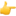 𝗧𝗲𝗸𝗲𝗻 𝗱𝗲 𝗽𝗲𝘁𝗶𝘁𝗶𝗲 ‘𝗲𝗲𝗻 𝗲𝗲𝗿𝗹𝗶𝗷𝗸 𝗱𝗲𝗯𝗮𝘁 𝗼𝘃𝗲𝗿 𝗼𝗺𝗴𝗮𝗻𝗴 𝗺𝗲𝘁 𝗽𝗮𝗮𝗿𝗱𝗲𝗻’!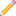 Steeds vaker zien wij dat dierenactivisten met onjuiste informatie media en politiek willen overtuigen van eenzijdige en extremistische standpunten. Hierdoor ontstaat een onjuist beeld over de omgang met paarden. En dat raakt ons. Wij willen een eerlijk debat. Jij toch ook?Laat je stem horen voor dialoog en tegen polarisatie. Spreek je uit! Teken de petitie https://sectorraadpaarden.nl/teken-de-petitie-een-eerlijk-debat-over-omgang-met-paarden/ Teken de petitie: een eerlijk debat over omgang met paarden. 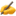 https://sectorraadpaarden.nl/teken-de-petitie-een-eerlijk-debat-over-omgang-met-paarden/Wij paardeneigenaren en -liefhebbers houden van onze paarden en doen er alles aan om ze een geweldig leven te geven. Meningen over de omgang met paarden verschillen. Dat is logisch. We hebben verschillende achtergronden, ervaringen en perspectieven. Steeds vaker zien we dat dierenactivisten met onjuiste informatie de politiek en media willen overtuigen van hun eenzijdige en extremistische standpunten. Hierdoor ontstaat een onjuist en generaliserend beeld over de omgang met paarden en dat raakt ons. Wij willen een eerlijk debat. Jij toch ook? Laat je stem horen en teken de petitie.